Муниципальное казенное общеобразовательное учреждение" Средняя общеобразовательная школа № 14"ПРОГРАММАШКОЛЬНОГО ЭТАПА ВСЕРОССИЙСКОЙ ОЛИМПИАДЫ ШКОЛЬНИКОВ  2018/19 УЧЕБНОГО ГОДА ПО ХИМИИ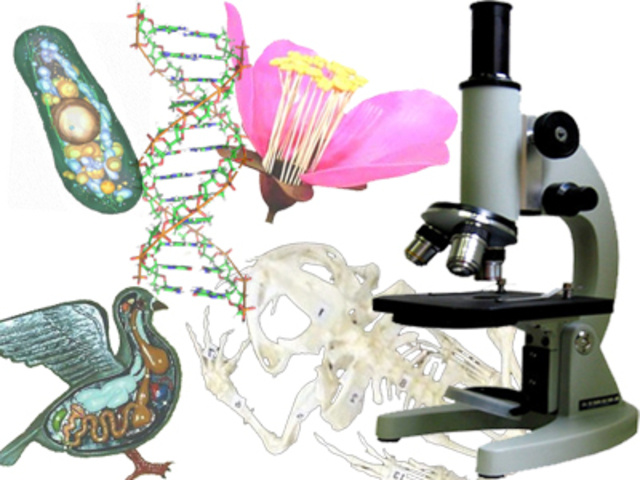 а. Тукуй-Мектеб – 2018 г.ПРОГРАММАшкольного этапа всероссийской  олимпиады школьников 2018/19 учебного года похимииМесто проведения:МКОУ СОШ №14 , а Тукуй-Мектеб, ул. Эдиге 3522сентября 2018 года (суббота)24 сентября 2018 года (понедельник)Место проведения:МКОУ СОШ № 14 , а.Тукуй-Мектеб, ул. Эдиге 35Результаты школьногоэтапа всероссийской олимпиады школьников 2016/17 учебного года по химиибудут размещены на сайтеhttp://tukuimekteb.ru 22сентября2018 годаи на портале «Олимпиады школьников и студентов Ставропольского края»http://olymp.ncfu.ru/Ответственные за проведение школьного этапа всероссийской олимпиады школьников 2018/19 учебного года похимии:1. Заместитель директора по УВР БаймурзаеваРумияЗаурбековнаКонтактный телефон:8-865-585-41-982. Технический специалист, учитель информатики Абдулнасыров Рафик Казыевич. Контактный телефон:8-865-585-41-98. 3. Руководитель МО учитель географии МурадиноваАннараШахимбековнаКонтактный телефон:89614504534.ВРЕМЯМЕРОПРИЯТИЕМЕСТО ПРОВЕДЕНИЯ08:00 - 08:50Регистрация участников  холл 1 этаж08:00 - 08:50Сбор участников олимпиадыауд.3, 2 этаж09:00 – 09:30Открытие олимпиады  ауд.4, 2 этаж09:30 – 09:55Инструктаж по проведению олимпиадыауд.5, 1 этаж10:00 – 13:00Выполнение конкурсных заданий5 класс - 2 ауд6 класс - 3 ауд.7 класс - 4 ауд.8 класс - 5 ауд.9 класс-  6 ауд.10 класс-7 ауд.11 класс- 8 ауд.2этажауд.6, 7, 813:30 – 16:00 Разбор олимпиадных заданий ауд.5, 2 этажОргкомитет ауд. 1011 этажМедицинское обслуживаниеМед.кабинет1 этаж 11:00-12.00Показ работ участников олимпиады. Апелляция. ауд.5,2 этаж